รูปแบบแผนปฏิบัติการประจำปี 2566ส่วนที่ 1  ภาพรวมของโรงเรียนประวัติความเป็นมา นโยบายหรือเป้าหมายของโรงเรียน		1.1 ประวัติความเป็นมาของโรงเรียน (โดยสังเขป) ………………………………………………………………..…		……………………………………………………………………………………………………………………………………………           	1.2 นโยบายหรือเป้าหมายของโรงเรียน……………………………………………………………………………..……		……………………………………………………………………………………………………………………………………………	2.	ข้อมูลครู บุคลากร และข้อมูลนักเรียน		2.1	ข้อมูลครู บุคลากรทางการศึกษา เจ้าหน้าที่ของโรงเรียน	……………………………………………………………………………………………………………………………………………	2.2	ข้อมูลนักเรียน	……………………………………………………………………………………………………………………………………………	3.	แผนที่ตั้งของโรงเรียน		……………………………………………………………………………………………………………………………………………		……………………………………………………………………………………………………………………………………………	4.	ข้อมูลอาคารเรียน อาคารประกอบ ห้องเรียน ห้องประกอบ และ แผนผังแสดงอาคารเรียนและ     สิ่งปลูกสร้าง)	……………………………………………………………………………………………………………………………………………	……………………………………………………………………………………………………………………………………………5.	โครงสร้างการบริหารงานของโรงเรียน		……………………………………………………………………………………………………………………………………………		……………………………………………………………………………………………………………………………………………	6.	สิ่งอำนวยความสะดวก	……………………………………………………………………………………………………………………………………………	……………………………………………………………………………………………………………………………………………7.	ผลการดำเนินงานตามแผนปฏิบัติการประจำปี  (รอบปีที่ผ่านมา)		กลยุทธ์ที่ 1...................................ฯลฯ      	8.  ผลการประเมินคุณภาพภายในของสถานศึกษา (รอบปีที่ผ่านมา)           	ให้นำเสนอผลการประเมินเป็นตารางตามมาตรฐานการศึกษาของโรงเรียนในปีนั้น ดังนี้           	8.1  ระดับการศึกษาปฐมวัย  ปีการศึกษา 25………..                	…………………………………………………………………………………………………………………………		………………………………………………………………………………………………………………………………..           	8.2  ระดับการศึกษาขั้นพื้นฐาน  ปีการศึกษา 25………..                	…………………………………………………………………………………………………………………………		………………………………………………………………………………………………………………………………..	9. ประมาณการรายรับของโรงเรียน ปีการศึกษา …………………	    (ใช้ข้อมูลนักเรียนปีปัจจุบันเป็นฐานในการคิดงบประมาณ)ส่วนที่ 2 ทิศทางการพัฒนาคุณภาพสถานศึกษา	1. วิสัยทัศน์	.............................................................................................................................................................................................................................................................................................	2. 	พันธกิจ	2.1.......................................................................................................................................	2.2.......................................................................................................................................	3. 	เป้าหมาย	3.1........................................................................................................................................................	3.2........................................................................................................................................................	4. 	อัตลักษณ์ของโรงเรียน		...........................................................................................................................................	5. 	เอกลักษณ์ของโรงเรียน		...........................................................................................................................................6. กลยุทธ์ เป้าหมาย โครงการ กิจกรรม ตัวชี้วัดความสำเร็จของโครงการ กิจกรรมและฝ่ายที่รับผิดชอบ           	ปีการศึกษา 25………..		กลยุทธ์ที่ 1 ...................................................		กลยุทธ์ที่ 2...................................................ฯลฯส่วนที่ 3 แผนการใช้จ่ายเงิน /ประมาณการรายรับ รายจ่าย	ในปีการศึกษา 2564 ร.ร.............................ได้จัดทำประมาณการจำนวนนักเรียนและรายรับของสถานศึกษา และรายจ่าย ไว้ เป็นงบประมาณ.........................................จำนวนเงิน  ............................ บาท  เพื่อดำเนินงานให้สอดคล้องกับ วิสัยทัศน์ พันธกิจ กลยุทธ์ และจุดเน้นของโรงเรียนและหน่วยงานต้นสังกัดดังนี้	โรงเรียน .............. ได้จัดทำประมาณการงบประมาณที่คาดว่าจะได้รับจากแหล่งต่างๆ เพื่อใช้จ่ายในการบริหารจัดการพัฒนาคุณภาพการศึกษา ดังนี้ ตาราง...... การประมาณการรายรับ ตามแผนปฏิบัติการประจำปีการศึกษา  2564ตาราง...... แสดงงบประมาณที่คาดว่าจะได้รับ ในปีการศึกษา  2564 (จำแนกตามจำนวนนักเรียน)	       	      เอกสาร นผ. 1สำเนารายงานเงินสดคงเหลือประจำวัน ณ วันที่ 31 มีนาคม 25....สรุปงบประมาณที่คาดว่าจะได้รับสำหรับการจัดทำแผนปฏิบัติการประจำปีการศึกษา  2566ตาราง.... สรุปงบประมาณที่คาดว่าจะได้รับสำหรับการจัดทำแผนปฏิบัติการประจำปีการศึกษา 2566เอกสาร นผ.2ตาราง.......   งบดำเนินงานที่ได้รับจัดสรรจากหน่วยงานต้นสังกัด (ต.ค. 65 - ณ วันทำแผน)การจัดสรรงบประมาณสู่โครงการ/กิจกรรม   ตาราง...........   จำนวนงบประมาณตามโครงการ   จำแนกตามภาคเรียนเอกสาร นผ.3ตาราง.......   จำนวนงบประมาณตามแผนงานโครงการ จำแนกตามภาคเรียน (ต่อ)รายชื่อโครงการ งบประมาณ และผู้รับผิดชอบโครงการตาราง.............   รายชื่อโครงการ งบประมาณ และผู้รับผิดชอบโครงการ     จำแนกตามกลยุทธ์เอกสาร นผ.4โครงการ/กิจกรรม  จำแนกตามโครงสร้างการบริหาร 4 ด้าน (ตามกฎกระทรวงกำหนดหลักเกณฑ์และวิธีการกระจายอำนาจการบริหารและจัดการศึกษา พ.ศ. 2550)ตาราง ............   โครงการ/กิจกรรม  จำแนกตามโครงสร้างการบริหาร 4 ด้าน                เอกสาร นผ. 5โครงการ/กิจกรรม  จำแนกตามโครงสร้างการบริหาร 4 ด้าน (ตามกฎกระทรวงกำหนดหลักเกณฑ์และวิธีการกระจายอำนาจการบริหารและจัดการศึกษา พ.ศ. 2550)ตาราง ............   โครงการ/กิจกรรม  จำแนกตามโครงสร้างการบริหาร 4 ด้าน     เอกสาร นผ. 5ส่วนที่ 4 แผนการดำเนินโครงการ กิจกรรม	1. 	โครงการ กิจกรรม และงบประมาณ จำแนกตามโครงสร้างการบริหารงานของสถานศึกษาหมายเหตุ  -  ต้องเป็นโครงการ กิจกรรมที่ปรากฏในแผนพัฒนาการจัดการศึกษาของสถานศึกษา และเป็นโครงการ กิจกรรมที่สนองอัตลักษณ์ เอกลักษณ์ หรือตามความจำเป็นของสถานศึกษา สนองนโยบาย หรือจุดเน้นของหน่วยงานต้นสังกัด-  โครงการ กิจกรรมที่สนองอัตลักษณ์ เอกลักษณ์ ความจำเป็นของสถานศึกษา สนองนโยบาย      หรือจุดเน้นของหน่วยงานต้นสังกัด อาจจัดเรียงไว้ในฝ่ายที่เกี่ยวข้องตามความเหมาะสม	2. 	รายละเอียดโครงการ กิจกรรม	รายละเอียดของโครงการ กิจกรรม ที่บรรจุไว้ในแผนปฏิบัติการประจำปี ควรมีหัวข้อต่อไปนี้1. โครงการ: ……………………..…………………………………………………………………………………..…………………………กิจกรรม : ……………….…………………………………………………………………………………………………………………..แผนงาน  : ..................................................................................................................................................ลักษณะโครงการ : ……………………………………………………...........................................................................สนองกลยุทธ์โรงเรียน : ………………………………………………………………………………………………………..……….สอดคล้องกับมาตรฐานการศึกษาของสถานศึกษา : ………………………………………………………………………….
ผู้รับผิดชอบโครงการ :  ...............................................................................................................................
ฝ่ายที่รับผิดชอบ : ………………………………….……………………………………………………………………………………..2. หลักการและเหตุผล	..............................................................................................................................................................................................................................................................................................................................................3. วัตถุประสงค์	3.1  ………………………………………………………………………………………………………………………………………………	3.2  ………………………………………………………………………………………………………………………………………………	3.3………………………………………………………………………………………………………………………………………………..4.	เป้าหมาย 	4.1 เชิงปริมาณ :	.....................................................................................................................................................................	4.2  เชิงคุณภาพ :	....................................................................................................................................................................5. วิธีดำเนินการ6.	ระยะเวลาดำเนินการ………………………………………………………………………………………………………………………………………………………7.	งบประมาณ		ทั้งหมด จำนวน.........................................................บาท     มาจากแหล่งงบประมาณ     	 (   )  ...........................................               	จำนวน.............................  บาท   	 (   )  ...........................................		จำนวน.............................  บาท            	 (   ) .............................................               	จำนวน............................   บาท8. รายละเอียดการใช้งบประมาณ9.	หน่วยงาน / ผู้ที่เกี่ยวข้อง……………………………………….…………………………………………………………………………………………………………….10.สถานที่ดำเนินการ..............................………………………………………………………………………………………………………………………………11. การประเมินผลโครงการ12. 	ผลที่คาดว่าจะได้รับ		12.1  ...........................................................................................................................................................	12.2  ...........................................................................................................................................................ลงชื่อ…………………………………....ผู้เสนอโครงการ 		  ลงชื่อ……………………..…….……..ผู้อนุมัติ       (..........................................)		                             (.......................................)		       					    ผอ.โรงเรียน...................................ส่วนที่ 5  การกำกับ ติดตาม และประเมินผลการดำเนินงานตามแผนปฏิบัติการประจำปี                 	แผนปฏิบัติการประจำปีการศึกษา 2564 โรงเรียน........................ได้กำหนดปัจจัยความสำเร็จและกระบวนการนำแผนสู่การปฏิบัติ  ดังนี้ 	1.  ฝ่าย.............................2.  ฝ่าย...........................ภาคผนวกสำเนาคำสั่งแต่งตั้งคณะทำงาน หรือคณะกรรมการจัดทำแผนปฏิบัติการประจำปีบันทึกการพิจารณาให้ความเห็นชอบแผนปฏิบัติการประจำปีของคณะกรรมการบริหารโรงเรียนบรรณานุกรมภาคผนวก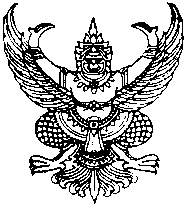 คำสั่งโรงเรียน…………………………………………..ที่   ………/2566เรื่อง แต่งตั้งคณะทำงานจัดทำและกำกับติดตาม รายงานผล ตามแผนปฏิบัติการประจำปีการศึกษา 2566-------------------------------ด้วย  โรงเรียน.............................................  จะจัดทำแผนปฏิบัติการประจำปีการศึกษา 2566 เพื่อใช้เป็นกรอบทิศทางการพัฒนาการศึกษา   ประกอบกับ กฎกระทรวงการประกันคุณภาพการศึกษา พ.ศ.2561     ในราชกิจจานุเบกษา ลงวันที่   23 กุมภาพันธ์ 2561 กำหนดไว้ในข้อ 3 ว่า “ให้สถานศึกษาจัดทำแผนพัฒนาการจัดการศึกษาของสถานศึกษาที่มุ่งคุณภาพตามมาตรฐานการศึกษา” กฎกระทรวงว่าด้วยการกระจายอำนาจการบริหารและการจัดการศึกษา พ.ศ.2550 และแนวทางการดำเนินงาน การสนับสนุนค่าใช้จ่ายในการจัดการศึกษาขั้นพื้นฐานตามโครงการขยายโอกาสการเข้าถึงบริการทางการศึกษาและการเรียนรู้ตลอดชีวิตอย่างทั่วถึงและ มีคุณภาพ ปีงบประมาณ พ.ศ.2566 (เงินอุดหนุนรายหัว)ดังนั้น  โรงเรียน ................................. จึงแต่งตั้งคณะทำงานจัดทำและกำกับติดตาม รายงานผล ตามแผนปฏิบัติการประจำปีการศึกษา 2566  ดังนี้คณะทำงานจัดทำ แผนปฏิบัติการประจำปีการศึกษา 2566  	1.1.......................................................	1.2......................................................                       มีหน้าที่  1.  2.  คณะทำงานกำกับ ติดตาม และรายงานผลตามแผนและรายงานผลโครงการ ตามแผนปฏิบัติการประจำปีการศึกษา 2566	2.1.......................................................	2.2......................................................                        มีหน้าที่  1.  2.   		 	ทั้งนี้   ตั้งแต่ วันที่ ................. เป็นต้นไป
 				สั่ง   ณ   วันที่                        พ.ศ. 2566 2. บันทึกการให้ความเห็นชอบแผนปฏิบัติการประจำปีของสถานศึกษา ของคณะกรรมการสถานศึกษาแนบสำเนาบันทึกการประชุม ……………………………………………………………………………………………………………………………..……………..……………………………………………………………………………………….……………………………………………………………………………………………………………………………………………………………………..…………………………..3. รูปภาพกิจกรรมขั้นตอนการจัดทำแผนปฏิบัติการประจำปีการศึกษา  2566…………………………………………………………………………………………………..………………………………………..………………………………………………………………………………………………….……………………………………………………………………………………………………………………………………………..………………………………………..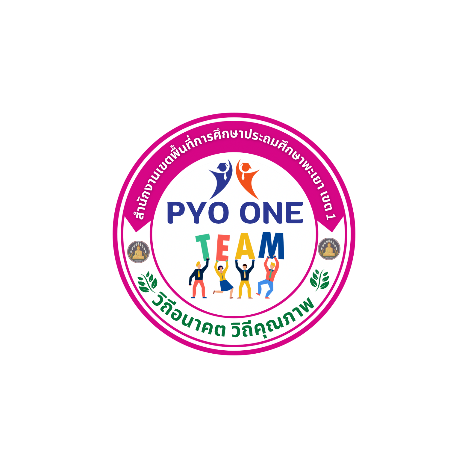 แผนปฏิบัติการประจำปีโรงเรียน...................................................ประจำปีงบประมาณ 2566สังกัดสำนักงานเขตพื้นที่การศึกษาประถมศึกษาพะเยา เขต 1                      เลขที่...........................ซอย...................................ถนน............................................               แขวง/ตำบล..................................................เขต/อำเภอ...........................................                จังหวัด...........................................................รหัสไปรษณีย์........................................                      โทรศัพท์........................................................โทรสาร...............................................                 e-mail...........................................................เว็บไซต์..................................................คำนำ                โรงเรียน..............................................................ตระหนักและเห็นความสำคัญของการนำแผนพัฒนาการจัดการศึกษาของสถานศึกษาไปใช้เพื่อเป็นแนวทางในการดำเนินการจัดการศึกษาของโรงเรียนให้ได้รับการพัฒนาอย่างมีประสิทธิภาพ ผู้บริหาร คณะครู และบุคลากรทุกฝ่ายของโรงเรียน        จึงร่วมกันศึกษาและวิเคราะห์แผนพัฒนาการจัดการศึกษาของสถานศึกษา เพื่อจัดทำเป็นแผนปฏิบัติการประจำปี ปีการศึกษา 25……....... ที่สอดคล้องกับแผนพัฒนาดังกล่าว และนำเสนอแผนปฏิบัติการประจำปีต่อคณะกรรมการบริหารโรงเรียนให้ความเห็นชอบแผนปฏิบัติการประจำปีเล่มนี้  มีสาระสำคัญประกอบด้วย  4 ส่วน ดังนี้                ส่วนที่ 1 ภาพรวมของโรงเรียน                ส่วนที่ 2 ทิศทางการพัฒนาคุณภาพสถานศึกษา                ส่วนที่ 3 แผนการใช้จ่ายเงิน /ประมาณการรายรับ รายจ่าย                ส่วนที่ 4 แผนการดำเนินโครงการ กิจกรรม                ส่วนที่ 5 การกำกับ ติดตาม และประเมินผลการดำเนินงานตามแผนปฏิบัติการประจำปี                การจัดทำแผนปฏิบัติการประจำปีของโรงเรียนเล่มนี้ ได้รับความร่วมมืออย่างดียิ่งจากคณะกรรมการ และผู้ที่เกี่ยวข้องทุกฝ่าย ขอขอบคุณในความร่วมมือไว้ ณ โอกาสนี้ หวังว่าเอกสารเล่มนี้       จะเป็นประโยชน์ในการดำเนินงานบริหารจัดการศึกษาของโรงเรียนให้มีคุณภาพต่อไป             ลงชื่อ............................................................                  (.............................................................)       ผู้อำนวยการโรงเรียน......................................สารบัญ											หน้า     ส่วนที่ 1  ภาพรวมของโรงเรียน     ส่วนที่ 2  ทิศทางการพัฒนาคุณภาพสถานศึกษา     ส่วนที่ 3 แผนการใช้จ่ายเงิน /ประมาณการรายรับ รายจ่าย     ส่วนที่ 4  แผนการดำเนินโครงการ กิจกรรม     ส่วนที่ 5  การกำกับ ติดตาม และประเมินผลการดำเนินงานตามแผนปฏิบัติการประจำปี     ภาคผนวกเป้าหมาย(ตามแผนพัฒนาฯ)โครงการ กิจกรรมตัวชี้วัดความสำเร็จของโครงการ กิจกรรมผลการดำเนินงานรายการจำนวนเงิน (บาท)หมายเหตุ1. เงินอุดหนุนรายบุคคล   1.1 ระดับอนุบาล        - ชั้นอนุบาลปีที่ 1            จำนวน.............คน        - ชั้นอนุบาลปีที่ 2            จำนวน.............คน        - ชั้นอนุบาลปีที่ 3            จำนวน.............คน………………………………………………………………………………   1.2 ระดับประถมศึกษา       - ชั้นประถมศึกษาปีที่ 1       จำนวน..............คน       - ชั้นประถมศึกษาปีที่ 2       จำนวน..............คน       - ชั้นประถมศึกษาปีที่ 3       จำนวน..............คน       - ชั้นประถมศึกษาปีที่ 4       จำนวน..............คน       - ชั้นประถมศึกษาปีที่ 5       จำนวน..............คน       - ชั้นประถมศึกษาปีที่ 6        จำนวน..............คน………………………………………………………………………………………………………………………………………………………………   1.3 ระดับมัธยมศึกษาตอนต้น        - ชั้นมัธยมศึกษาปีที่  1        จำนวน..............คน        - ชั้นมัธยมศึกษาปีที่  2        จำนวน..............คน        - ชั้นมัธยมศึกษาปีที่  3        จำนวน..............คน ………………………………………………………………………………   1.4 ระดับมัธยมศึกษาตอนปลาย        - ชั้นมัธยมศึกษาปีที่ 4        จำนวน..............คน        - ชั้นมัธยมศึกษาปีที่ 5        จำนวน..............คน        - ชั้นมัธยมศึกษาปีที่ 6        จำนวน..............คน………………………………………………………………………………รวม…………………………2. ค่าธรรมเนียมการศึกษา   2.1  ...................................   2.2  ..................................ฯลฯ…………………………………………………รวม…………………………3. ค่าธรรมเนียมอื่นๆ   3.1 ……………………………….   3.2 ……………………………...ฯลฯ……………………………………………………รวม…………………………รวมทั้งสิ้น…………………………เป้าหมาย(ตามแผนพัฒนาฯ)โครงการ กิจกรรมตัวชี้วัดความสำเร็จของโครงการ กิจกรรมฝ่ายที่รับผิดชอบเป้าหมาย(ตามแผนพัฒนาฯ)โครงการ กิจกรรมตัวชี้วัดความสำเร็จของโครงการ กิจกรรมฝ่ายที่รับผิดชอบประเภทรายรับประมาณรายรับปีการศึกษา.......................ประมาณรายรับปีการศึกษา.......................ประมาณรายรับปีการศึกษา.......................ประเภทรายรับ1 ต.ค...........-31มี.ค..........1 เม.ย..........-30 ก.ย.........รวม1.เงินงบประมาณ   1.1 บุคลากรเงินเดือนค่าจ้างประจำค่าจ้างชั่วคราวเงินเพิ่มจ่ายควบเงินเดือน  1.2 งบดำเนินงาน ค่าสาธารณูปโภคค่าตอบแทนค่าใช้สอยค่าวัสดุ  1.3 งบอุดหนุน ค่าจัดการเรียนการสอนค่าหนังสือเรียนค่าเครื่องแบบนักเรียนค่ากิจกรรมพัฒนาผู้เรียนค่าอุปกรณ์การเรียน2.เงินนอกงบประมาณ  2.1 เงินรายได้สถานศึกษา  2.2 เงินบริจาค  2.3 เงินสนับสนุนจาก อปท.  2.4 อื่น ๆ รวมที่รายการจำนวน น.ร. คาดคะเน 10 มิ.ย. 64อัตราต่อภาคเรียน/คนเทอม 1 ปี ก.ศ.2564 จำนวนเงินที่จะได้เทอม 2 ปี ก.ศ.2564 จำนวนเงินที่จะได้เงินที่เหลือจาก ปี กศ.25631ค่าจัดการเรียนการสอน (รายหัว)ก่อนประถมประถมมัธยมศึกษาตอนต้นเพิ่มพิเศษ (ประถมเล็ก)เพิ่มพิเศษ (ขายโอกาส)รวมค่าจัดการเรียนการสอน(รายหัว)รวมค่าจัดการเรียนการสอน(รายหัว)2ค่าหนังสือเรียนอนุบาล 1อนุบาล 2ประถมศึกษาปีที่ 1ประถมศึกษาปีที่ 2ประถมศึกษาปีที่ 3ประถมศึกษาปีที่ 4ประถมศึกษาปีที่ 5ประถมศึกษาปีที่ 6มัธยมศึกษาปีที่ 1มัธยมศึกษาปีที่ 2มัธยมศึกษาปีที่ 3รวมค่าหนังสือเรียนทั้งสิ้นรวมค่าหนังสือเรียนทั้งสิ้น3ค่าเครื่องแบบ นร.ก่อนประถมประถมมัธยมศึกษาตอนต้นรวมค่าเครื่องแบบ นร.รวมค่าเครื่องแบบ นร.4ค่าอุปกรณ์การเรียนก่อนประถมประถมมัธยมศึกษาตอนต้นรวมค่าอุปกรณ์การเรียนรวมค่าอุปกรณ์การเรียน5ค่ากิจกรรมพัฒนาผู้เรียนก่อนประถมประถมมัธยมศึกษาตอนต้นรวมค่ากิจกรรมพัฒนาผู้เรียนรวมค่ากิจกรรมพัฒนาผู้เรียน6เงินรายได้อื่นๆ1. อาหารกลางวัน2. ปัจจัยพื้นฐาน น.ร.ยากจนประถม3. ปัจจัยพื้นฐาน น.ร.ยากจน ม.ต้น4. ค่าอาหารนักเรียนพักนอน5. เงินรายได้สถานศึกษา (บริจาค/ผ้าป่า)6. เงินอุดหนุนโครงการ จาก อปท.7.กองทุนประชารัฐรวมรายได้อื่นๆรวมรายได้อื่นๆรวมรายได้ทั้งสิ้นรวมรายได้ทั้งสิ้นรวมรายได้ทั้งสิ้นรวมรายได้ทั้งสิ้นรวมเงินรายได้ทั้งหมดที่ต้องปรากฏในแผนปฏิบัติการประจำปีการศึกษาพ.ศ. 2564รวมเงินรายได้ทั้งหมดที่ต้องปรากฏในแผนปฏิบัติการประจำปีการศึกษาพ.ศ. 2564รวมเงินรายได้ทั้งหมดที่ต้องปรากฏในแผนปฏิบัติการประจำปีการศึกษาพ.ศ. 2564รวมเงินรายได้ทั้งหมดที่ต้องปรากฏในแผนปฏิบัติการประจำปีการศึกษาพ.ศ. 2564รวมเงินรายได้ทั้งหมดที่ต้องปรากฏในแผนปฏิบัติการประจำปีการศึกษาพ.ศ. 2564ที่รายการงบประมาณ1ค่าจัดการเรียนการสอน (รายหัว)1.1 งบบริหารงานวิชาการ (ร้อยละ60)1.2 งบบริหารทั่วไป (ร้อยละ30)1.3 งบนโยบายเร่งด่วน สำรองจ่าย (ร้อยละ10)2ค่าหนังสือเรียน 3ค่าเครื่องแบบนักเรียน4ค่าอุปกรณ์การเรียน5ค่ากิจกรรมพัฒนาผู้เรียน 6เงินรายได้อื่นๆรวมทั้งสิ้นที่โครงการ/กิจกรรมงบประมาณ (บาท)1โรงเรียนในฝัน (ตัวอย่าง)2โรงเรียนStem3โรงเรียนประชารัฐดีใกล้บ้าน4แก้ไขปัญหายาเสพติด5งบอ่านออกเขียนได้6เศรษฐกิจพอเพียง7ก่อสร้างอาคาร สถานที่8ปรับปรุงซ่อมแซมอาคารสถานที่9บริหารจัดการรถที่รับบริจาค10งบปรับปรุงซ่อมแซมอาคารเรียน อาคารประกอบและสิ่งก่อสร้างอื่น11งบสิ่งก่อสร้างอาคารเรียนอาคารประกอบรวมทั้งสิ้นที่โครงการ/กิจกรรม งบประมาณ(บาท)แยกเป็นแยกเป็นที่โครงการ/กิจกรรม งบประมาณ(บาท)ภาคเรียนที่ 1(บาท)ภาคเรียนที่ 2(บาท)ก. โครงการ/กิจกรรมด้านบริหารงานวิชาการ (งปม.60%)1โครงการพัฒนาผลสัมฤทธิ์ทางการเรียน2โครงการ...3โครงการ...4โครงการ...5โครงการ...6 โครงการ...7โครงการ...8โครงการ...ข. โครงการ/กิจกรรมด้านบริหารงานทั่วไป (งปม.30%) 9โครงการ10โครงการ11โครงการควบคุมการใช้จ่ายค่าสาธารณูปโภค ค.งบสำรองจ่ายและหรือนโยบายเร่งด่วน 10%12โครงการที่โครงการ/กิจกรรม งบประมาณ(บาท)แยกเป็นแยกเป็นที่โครงการ/กิจกรรม งบประมาณ(บาท)ภาคเรียนที่ 1(บาท)ภาคเรียนที่ 2(บาท)ง. โครงการ/กิจกรรม ที่ งปม.มีวัตถุประสงค์เฉพาะ13โครงการสนับสนุนค่าใช้จ่ายในการจัดการศึกษา14โครงการ...15โครงการ...16โครงการลดเวลาเรียน เพิ่มเวลารู้17โครงการเปิดบ้านวิชาการ18โครงการทัศนศึกษาแหล่งเรียนรู้19โครงการเข้าค่ายพักแรม20โครงการส่งเสริมการใช้เทคโนโลยีเพื่อการเรียนรู้21โครงการส่งเสริมคุณธรรมจริยธรรมและความเป็นไทย22โครงการอาหารกลางวัน23โครงการสนับสนุนปัจจัยพื้นฐานนักเรียนยากจน24โครงการ......25โครงการสนับสนุนค่าอาหารนักเรียนพักนอน26โครงการ.........27โครงการ.........28โครงการ.....รวมงบประมาณทั้งสิ้น(ต้องเท่ากับงบประมาณที่คาดว่าจะได้รับ)ที่โครงการ/กิจกรรมงบประมาณผู้รับผิดชอบหมายเหตุ กลยุทธ์ที่ 1 ……………………………………………………….. กลยุทธ์ที่ 1 ……………………………………………………….. กลยุทธ์ที่ 1 ……………………………………………………….. กลยุทธ์ที่ 1 ………………………………………………………..1โครงการ...2โครงการ...3โครงการ...4โครงการ...5โครงการ...กลยุทธ์ที่ 2 ………………………………………………………..กลยุทธ์ที่ 2 ………………………………………………………..กลยุทธ์ที่ 2 ………………………………………………………..กลยุทธ์ที่ 2 ………………………………………………………..6โครงการ...7โครงการ...8โครงการ...9โครงการ...10โครงการ...กลยุทธ์ที่ 3 ………………………………………………………..กลยุทธ์ที่ 3 ………………………………………………………..กลยุทธ์ที่ 3 ………………………………………………………..กลยุทธ์ที่ 3 ………………………………………………………..11โครงการ...12โครงการ...13โครงการ...ที่โครงการ/กิจกรรมงบประมาณผู้รับผิดชอบหมายเหตุ14โครงการ...15โครงการ...16โครงการ...17โครงการ...18โครงการ...รวมงบประมาณทั้งสิ้น (ต้องเท่ากับงบประมาณที่คาดว่าจะได้รับ)ที่โครงการ/กิจกรรม  งบประมาณผู้รับผิดชอบหมายเหตุ ก. ด้านวิชาการ1โครงการ...2โครงการ...4โครงการ...5โครงการ...6โครงการ...7โครงการ...8โครงการ...9โครงการ... ข. ด้านบริหารงานบุคคล10โครงการ...11โครงการ...12โครงการ...13โครงการ...14โครงการ...15โครงการ...16โครงการ... ค. ด้านงบประมาณ17โครงการ...18โครงการ...19โครงการ...20โครงการ...21โครงการ...ที่โครงการ/กิจกรรม  งบประมาณผู้รับผิดชอบหมายเหตุ ง. ด้านบริหารงานทั่วไป22โครงการ...23โครงการ...24โครงการ...25โครงการ...26โครงการ...27โครงการ...28โครงการ...รวมงบประมาณทั้งสิ้น (ต้องเท่ากับ งบประมาณที่คาดว่าจะได้รับ)การบริหารงานของสถานศึกษางบประมาณ(บาท)ระยะเวลาหมายเหตุ1. ฝ่าย....................................................................    1.1  โครงการ……..............................................          1)  กิจกรรม……........................................          2)  กิจกรรม.............................................    1.2  โครงการ...................................................ฯลฯ……………………………………………………………………………………………………………………………………………………………………………………………………………………………………2. ฝ่าย...................................................................   2.1  โครงการ……..............................................           1)  กิจกรรม…………................................             2)  กิจกรรม........................................   2.2  โครงการ..................................................ฯลฯ……………………………………………………………………………………………………………………………………………………………………………………………………………………………………3. ฝ่าย..................................................................   3.1  โครงการ…….............................................           1)  กิจกรรม…………..............................           2)  กิจกรรม..........................................   3.2  โครงการ..................................................ฯลฯ……………………………………………………………………………………………………………………………………………………………………………………………………………………………………4. ฝ่าย.................................................................   4.1  โครงการ……............................................           1)  กิจกรรม……………..........................           2)  กิจกรรม.........................................   4.2  โครงการ.................................................ฯลฯ……………………………………………………………………………………………………………………………………………………………………………………………………………………………………รวมงบประมาณทั้งสิ้น…………………………                     ขั้นตอน/กิจกรรมระยะเวลางบประมาณผู้รับผิดชอบ1....................................................2....................................................3....................................................ฯลฯที่กิจกรรม/รายการค่าใช้จ่ายค่าใช้จ่ายค่าใช้จ่ายค่าใช้จ่ายรวมที่กิจกรรม/รายการตอบแทนใช้สอยวัสดุรวมรวมกิจกรรมที่11.1...................................1.2....................................กิจกรรมที่22.1...................................2.2....................................รวมเป้าหมายตัวชี้วัดความสำเร็จวิธีการประเมินเครื่องมือเป้าหมาย(ตามแผนฯ)โครงการกิจกรรมตัวชี้วัดความสำเร็จ โครงการ กิจกรรมวิธีการและเครื่องมือระยะเวลาผู้รับผิดชอบและผู้ประเมินเป้าหมาย(ตามแผนฯ)โครงการกิจกรรมตัวชี้วัความสำเร็จ โครงการ กิจกรรมวิธีการและเครื่องมือระยะเวลาผู้รับผิดชอบและผู้ประเมิน